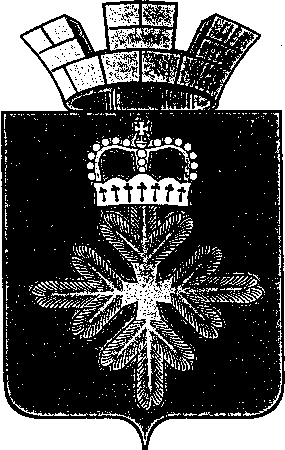 ПОСТАНОВЛЕНИЕАДМИНИСТРАЦИИ ГОРОДСКОГО ОКРУГА ПЕЛЫМО внесении изменений в муниципальную программу «Развитие физической культуры и спорта в городском округе Пелым на 2017-2023 годы», утвержденную постановлением администрации городского округа Пелым от 07.12.2016 № 456Во исполнение постановления администрации городского округа Пелым от 16.10.2020 № 298 «О продлении срока действия муниципальных программ», в соответствии со статьей 179 Бюджетного кодекса Российской Федерации, пунктом 3 главы I Порядка формирования и реализации муниципальных программ городского округа Пелым, утвержденного постановлением администрации городского округа Пелым от 04.10.2016 № 370, в целях обеспечения непрерывности и преемственности осуществления бюджетного процесса, администрация городского округа ПелымПОСТАНОВЛЯЕТ:Внести в муниципальную программу «Развитие физической культуры и спорта в городском округе Пелым на 2017-2023 годы», утвержденную постановлением администрации городского округа Пелым от 07.12.2016 № 456 следующие изменения:1) в названии программы текст «на 2017-2023 годы» заменить на «до 2024 года»;2) в паспорте строку «Ответственный исполнитель муниципальной программы городского округа Пелым «Наименование муниципальной программы»», «Сроки реализации муниципальной программы» и «Объемы финансирования муниципальной программы по годам реализации, тыс. руб.» изложить в следующей редакции:3) приложение № 1 к муниципальной программе «Развитие физической культуры и спорта в городском округе Пелым на 2017-2023 годы» изложить в новой редакции (приложение № 1);4) приложение № 2 к муниципальной программе «Развитие физической культуры и спорта в городском округе Пелым на 2017-2023 годы» изложить в новой редакции (приложение № 2).2. Настоящее постановление опубликовать в информационной газете «Пелымский вестник» и разместить на официальном сайте городского округа Пелым в сети «Интернет».3. Контроль над исполнением настоящего постановления возложить на заместителя главы администрации городского округа Пелым А.А. Пелевину.Глава городского округа Пелым                                                              Ш.Т. АлиевЦели, задачи и целевые показатели реализации муниципальной программы «Развитие физической культуры и спорта в городском округе Пелым до 2024 года»ПЛАНмероприятий по выполнению муниципальной программы«Развитие физической культуры и спорта в городском округе Пелым до 2024 года»от 06.11.2020 № 333п. ПелымОтветственный исполнитель муниципальной программы городского округа Пелым«Наименование муниципальной программы» Отдел образования, культуры, спорта и по делам молодежи администрации городского округа Пелым«Развитие физической культуры и спорта в городском округе Пелым до 2024 года»Сроки реализации муниципальной программыдо 2024 годаОбъемы финансирования муниципальной программы по годам реализации, тыс. рублейВСЕГО: 1162,15 тыс. рублейиз них:местный бюджет:2017 год – 170,0 тыс. руб.2018 год – 131,5 тыс. руб.2019 год – 192,35 тыс. руб.2020 год – 190,5 тыс. руб.2021 год – 0,0 тыс. руб.2022 год – 0,0 тыс. руб.2023 год – 118,0 тыс. руб.2024 год – 118,0 тыс. руб.Областной бюджет:2017 год – 0,0 тыс. руб.2018 год – 122,3 тыс. руб.2019 год – 0,0 тыс. руб.2020 год – 119,5 тыс. руб.2021 год – 0,0 тыс. руб.2022 год – 0,0 тыс. руб.2023 год – 0,0 тыс. руб.2024 год – 0,0 тыс. руб.Приложение № 1к муниципальной программе«Развитие физической культуры и спортав городском округе Пелым до 2024 года»(в ред. пост. от 06.11.2020 № 333)№ строки№ цели, задачи, целевого показателяНаименование цели (целей) и задач, целевых показателейЕдиница измеренияЗначение целевого показателя реализации муниципальной программыЗначение целевого показателя реализации муниципальной программыЗначение целевого показателя реализации муниципальной программыЗначение целевого показателя реализации муниципальной программыЗначение целевого показателя реализации муниципальной программыЗначение целевого показателя реализации муниципальной программыЗначение целевого показателя реализации муниципальной программыЗначение целевого показателя реализации муниципальной программыЗначение целевого показателя реализации муниципальной программыИсточник значений20172017201820192020202120222023202412345567891011121321.Цель. Создание условий для развития физической культуры и спорта в городском округе Пелым, в том числе для лиц с ограниченными возможностями здоровья и инвалидовЦель. Создание условий для развития физической культуры и спорта в городском округе Пелым, в том числе для лиц с ограниченными возможностями здоровья и инвалидовЦель. Создание условий для развития физической культуры и спорта в городском округе Пелым, в том числе для лиц с ограниченными возможностями здоровья и инвалидовЦель. Создание условий для развития физической культуры и спорта в городском округе Пелым, в том числе для лиц с ограниченными возможностями здоровья и инвалидовЦель. Создание условий для развития физической культуры и спорта в городском округе Пелым, в том числе для лиц с ограниченными возможностями здоровья и инвалидовЦель. Создание условий для развития физической культуры и спорта в городском округе Пелым, в том числе для лиц с ограниченными возможностями здоровья и инвалидовЦель. Создание условий для развития физической культуры и спорта в городском округе Пелым, в том числе для лиц с ограниченными возможностями здоровья и инвалидовЦель. Создание условий для развития физической культуры и спорта в городском округе Пелым, в том числе для лиц с ограниченными возможностями здоровья и инвалидовЦель. Создание условий для развития физической культуры и спорта в городском округе Пелым, в том числе для лиц с ограниченными возможностями здоровья и инвалидовЦель. Создание условий для развития физической культуры и спорта в городском округе Пелым, в том числе для лиц с ограниченными возможностями здоровья и инвалидовЦель. Создание условий для развития физической культуры и спорта в городском округе Пелым, в том числе для лиц с ограниченными возможностями здоровья и инвалидовЦель. Создание условий для развития физической культуры и спорта в городском округе Пелым, в том числе для лиц с ограниченными возможностями здоровья и инвалидов31.1.Задача 1. Формирование у населения ответственного отношения к собственному здоровью и мотивации к здоровому образу жизниЗадача 1. Формирование у населения ответственного отношения к собственному здоровью и мотивации к здоровому образу жизниЗадача 1. Формирование у населения ответственного отношения к собственному здоровью и мотивации к здоровому образу жизниЗадача 1. Формирование у населения ответственного отношения к собственному здоровью и мотивации к здоровому образу жизниЗадача 1. Формирование у населения ответственного отношения к собственному здоровью и мотивации к здоровому образу жизниЗадача 1. Формирование у населения ответственного отношения к собственному здоровью и мотивации к здоровому образу жизниЗадача 1. Формирование у населения ответственного отношения к собственному здоровью и мотивации к здоровому образу жизниЗадача 1. Формирование у населения ответственного отношения к собственному здоровью и мотивации к здоровому образу жизниЗадача 1. Формирование у населения ответственного отношения к собственному здоровью и мотивации к здоровому образу жизниЗадача 1. Формирование у населения ответственного отношения к собственному здоровью и мотивации к здоровому образу жизниЗадача 1. Формирование у населения ответственного отношения к собственному здоровью и мотивации к здоровому образу жизниЗадача 1. Формирование у населения ответственного отношения к собственному здоровью и мотивации к здоровому образу жизни41.1.1.Целевой показатель 1.  Доля населения городского округа Пелым, систематически занимающихся физической культурой и спортом, в общей численности населения муниципального образования в возрасте 3-79 летпроцентов252530354146515656статистика51.1.2.Целевой показатель 2.Доля детей и молодежи в возрасте 3-29 лет, систематически занимающихся физической культурой и спортом, в общей численности детей и молодежипроцентов555560657474758080статистика 61.1.3.Целевой показатель 3. Доля граждан среднего возраста (женщины в возрасте 30-54 лет, мужчины в возрасте 30-59 лет), систематически занимающихся физической культурой и спортом, в общей численности граждан среднего возрастапроцентов242426283037424848статистика71.1.4.Целевой показатель 4.Доля граждан старшего возраста (женщины в возрасте 55-79 лет, мужчины в возрасте 60-79 лет), систематически занимающихся физической культурой и спортом, в общей численности граждан старшего возрастапроцентов101013161820232525статистика81.1.5.Целевой показатель 5. Доля лиц с ограниченными возможностями здоровья и инвалидов, систематически занимающихся физической культурой и спортом, в общей численности указанной категории населения, не имеющие противопоказания для занятий физической культурой и спортомпроцентов111223344статистика91.2.Задача 2. Поэтапное внедрение Всероссийского физкультурно-спортивного комплекса «Готов к труду и обороне» (ГТО) на территории городского округа ПелымЗадача 2. Поэтапное внедрение Всероссийского физкультурно-спортивного комплекса «Готов к труду и обороне» (ГТО) на территории городского округа ПелымЗадача 2. Поэтапное внедрение Всероссийского физкультурно-спортивного комплекса «Готов к труду и обороне» (ГТО) на территории городского округа ПелымЗадача 2. Поэтапное внедрение Всероссийского физкультурно-спортивного комплекса «Готов к труду и обороне» (ГТО) на территории городского округа ПелымЗадача 2. Поэтапное внедрение Всероссийского физкультурно-спортивного комплекса «Готов к труду и обороне» (ГТО) на территории городского округа ПелымЗадача 2. Поэтапное внедрение Всероссийского физкультурно-спортивного комплекса «Готов к труду и обороне» (ГТО) на территории городского округа ПелымЗадача 2. Поэтапное внедрение Всероссийского физкультурно-спортивного комплекса «Готов к труду и обороне» (ГТО) на территории городского округа ПелымЗадача 2. Поэтапное внедрение Всероссийского физкультурно-спортивного комплекса «Готов к труду и обороне» (ГТО) на территории городского округа ПелымЗадача 2. Поэтапное внедрение Всероссийского физкультурно-спортивного комплекса «Готов к труду и обороне» (ГТО) на территории городского округа ПелымЗадача 2. Поэтапное внедрение Всероссийского физкультурно-спортивного комплекса «Готов к труду и обороне» (ГТО) на территории городского округа ПелымЗадача 2. Поэтапное внедрение Всероссийского физкультурно-спортивного комплекса «Готов к труду и обороне» (ГТО) на территории городского округа ПелымЗадача 2. Поэтапное внедрение Всероссийского физкультурно-спортивного комплекса «Готов к труду и обороне» (ГТО) на территории городского округа Пелым101.2.1.Целевой показатель 6.Доля населения городского округа Пелым, выполнившего нормативы испытания (тестов) Всероссийского физкультурно-спортивного комплекса «Готов к труду и обороне» (ГТО), в общей численности населения, принявшего участия в выполнении нормативы испытания (тестов) Всероссийского физкультурно-спортивного комплекса «Готов к труду и обороне» (ГТО)процентов475050556064667070статистика111.3.Задача 3. Развитие сети физкультурно-спортивных сооружений и материально-технической базы физкультурно-спортивной отрасли.Задача 3. Развитие сети физкультурно-спортивных сооружений и материально-технической базы физкультурно-спортивной отрасли.Задача 3. Развитие сети физкультурно-спортивных сооружений и материально-технической базы физкультурно-спортивной отрасли.Задача 3. Развитие сети физкультурно-спортивных сооружений и материально-технической базы физкультурно-спортивной отрасли.Задача 3. Развитие сети физкультурно-спортивных сооружений и материально-технической базы физкультурно-спортивной отрасли.Задача 3. Развитие сети физкультурно-спортивных сооружений и материально-технической базы физкультурно-спортивной отрасли.Задача 3. Развитие сети физкультурно-спортивных сооружений и материально-технической базы физкультурно-спортивной отрасли.Задача 3. Развитие сети физкультурно-спортивных сооружений и материально-технической базы физкультурно-спортивной отрасли.Задача 3. Развитие сети физкультурно-спортивных сооружений и материально-технической базы физкультурно-спортивной отрасли.Задача 3. Развитие сети физкультурно-спортивных сооружений и материально-технической базы физкультурно-спортивной отрасли.Задача 3. Развитие сети физкультурно-спортивных сооружений и материально-технической базы физкультурно-спортивной отрасли.Задача 3. Развитие сети физкультурно-спортивных сооружений и материально-технической базы физкультурно-спортивной отрасли.121.3.1Целевой показатель 7.Уровень обеспеченности населения спортивными сооружениями, исходя из единовременной пропускной способности объектов спорта.% от единовременной пропускной способности объектов спорта97989899100100100100100статистика131.3.2.Целевой показатель 8.Уровень улучшения материально технической базы образовательных учреждений.Единиц111112222статистикаПриложение № 2к муниципальной программе«Развитие физической культуры и спортав городском округе Пелым до 2024 года»(в ред. пост. от 06.11.2020 № 333)№ строкиНаименование мероприятия/ Источники расходов на финансированиеОбъём расходов на выполнение мероприятия за счет всех источников ресурсного обеспечения, тыс. рублейОбъём расходов на выполнение мероприятия за счет всех источников ресурсного обеспечения, тыс. рублейОбъём расходов на выполнение мероприятия за счет всех источников ресурсного обеспечения, тыс. рублейОбъём расходов на выполнение мероприятия за счет всех источников ресурсного обеспечения, тыс. рублейОбъём расходов на выполнение мероприятия за счет всех источников ресурсного обеспечения, тыс. рублейОбъём расходов на выполнение мероприятия за счет всех источников ресурсного обеспечения, тыс. рублейОбъём расходов на выполнение мероприятия за счет всех источников ресурсного обеспечения, тыс. рублейОбъём расходов на выполнение мероприятия за счет всех источников ресурсного обеспечения, тыс. рублейОбъём расходов на выполнение мероприятия за счет всех источников ресурсного обеспечения, тыс. рублейНомер строки целевых показателей, на достижение которых направлены мероприятия№ строкиНаименование мероприятия/ Источники расходов на финансированиевсего201720182019202020212022202320241234567891011121Всего по муниципальной программе, в том числе1162,15170,0253,8192,35310,00,00,0118,0118,02федеральный бюджет0000000003областной бюджет241,80122,30119,500004местный бюджет920,35170,0131,5192,35190,50,00,0118,0118,05внебюджетные источники0000000001. Прочие нужды1. Прочие нужды1. Прочие нужды1. Прочие нужды1. Прочие нужды1. Прочие нужды1. Прочие нужды1. Прочие нужды1. Прочие нужды1. Прочие нужды1. Прочие нужды1. Прочие нужды6Всего по направлению «Прочие нужды», всего, в том числе1162,15170,0253,8192,35310,00,00,0118,0118,07федеральный бюджет0000000008областной бюджет241,80122,30119,500009местный бюджет920,35170,0131,5192,35190,50,00,0118,0118,010внебюджетные источники00000000011Мероприятие 1: «Мероприятия в области физической культуры и спорта в городском округе Пелым», 812,45170,079,1192,35135,00,00,0118,0118,04,5,6,7,8,12,1312федеральный бюджет 00000000013областной бюджет00000000014местный бюджет812,45170,079,1192,35135,00,00,0118,0118,015внебюджетные источники00000000016Мероприятие 2:«Мероприятия по поэтапному внедрению Всероссийского физкультурно-спортивного комплекса «Готов к труду и обороне» (ГТО)»»349,7174,70175,000004,10,12,1317федеральный бюджет 00000000018областной бюджет241,80122,30119,5000019местный бюджет107,9052,4055,5000020внебюджетные источники000000000